Order of Business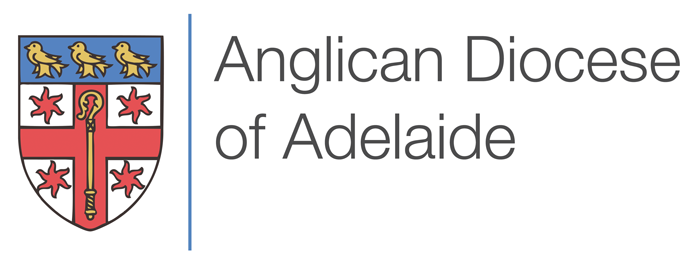 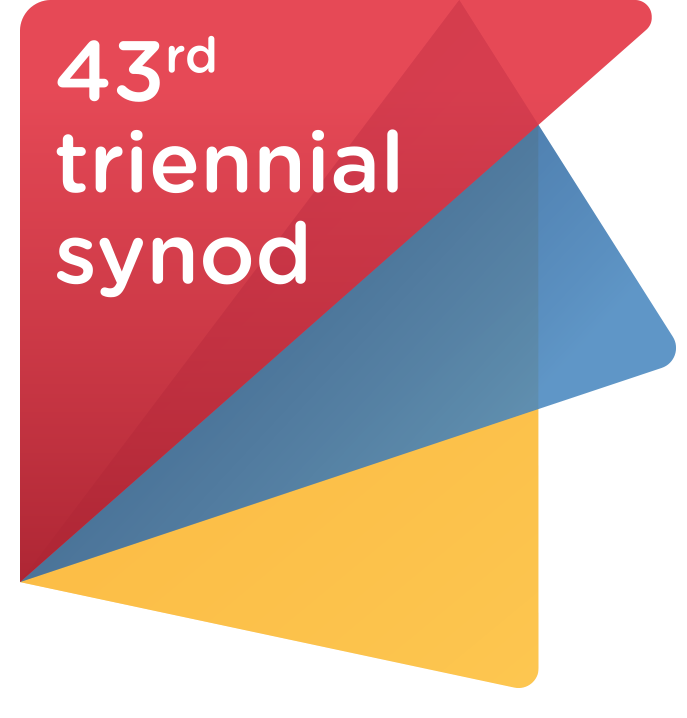 Friday 28 October – Sunday 30 October 2016The First Annual Session of the Forty Third Triennial Synod 162nd Annual SessionSynod of the Diocese of Adelaide of the Anglican Church of Australia Inc.Please note that the order of the Notice Paper will not be varied by the President, The Right Rev’d Dr Tim Harris (Administrator - Sede Vacante) without good reason.If a matter is not concluded when the President declares a break, that matter will be resumed after the break.Welcome and introductory remarks by the President, The Right Rev’d Dr Tim Harris – Administrator (Sede Vacante)PROCEDURAL MOTIONMoved by Mr Keith Stephens, Secretary of SynodSeconded by The Rev’d Janet PhillipsThat this Synod welcomes:The Observers from the Diocese of Willochra (The Rev’d David Thompson and Mrs Rosemary O’Leary) and the Diocese of The Murray (The Rev’d David Patterson and Mrs Anna Stanley);Sudanese Missional Congregations;The Pastor and Observers from the Dinka Sudanese Anglican (Episcopal) Missional Congregation at Playford;The Pastor and Observers from The Lakes Province of Sudan (Episcopal) Missional Congregation at St Luke’s Whitmore Square;The Pastor and Observers from the Sudanese Anglican (Episcopal) Congregation at Church of the Holy Redeemer, Ingle FarmThe Observers from the Congregation of St Barnabas’ Croydon The Observers from MarThoma Church, AdelaideMs Susan Arnold, Diocesan Finance ManagerMrs Christine Crosby, Acting Professional Standards DirectorMs Annette Cinnamond, Convenor, Professional Standards CommitteeThe Rev’d Sandy Jones, Managing Director, Leading ConnexionsMs Carmel Noon, State Manager (SA & NT), Australian Institute of Company DirectorsMr John Semba, Client Relationship Executive, Australian Institute of Company DirectorsMembers of Diocesan Administration Resources Executive (DARE) who are not members of SynodMinistry Unit Members who are not members of SynodMembers of the Diocesan Risk & Audit Committee who are not members of SynodDirectors of the Board of AnglicareSA Ltd who are not members of SynodABM SA Education Manager, Mr Brad ChapmanMr David Williams, State Director, Church Missionary SocietyCathedral Chapter Canons who are not members of SynodOrdinandsand accords them a seat on the floor of Synod with the right to speak but not to vote or move or second motions.PROCEDURAL MOTIONMoved by Mr Keith Stephens, Secretary of SynodSeconded by The Rev’d Janet PhillipsThat so much of Standing Orders be suspended to allow for the timetable of Synod to be as outlined on the Notice Paper noting several orders of the day.PROCEDURAL MOTIONMoved by Mr Keith Stephens, Secretary of SynodSeconded by The Rev’d Janet PhillipsThat this Synod suspend so much of Standing Orders as is necessary to:Allow for the use of electronic voting, in accordance to the memorandum circulated to members of Synod, at this Session of Synod as and when the President shall determine.The President announces the appointment of the Synod Minutes Secretaries and Scrutineers.The President tables the register of members of the Synod, announces the procedure for recording attendance, and welcomes members new to this session.The President tables the names of those members whom he has excused from attendance and tables the register of alternate lay members of Synod.The Secretary of Synod explains matters of procedure and personal comfort.The President tables the parochial statistics and “Reports and Accounts for Synod 2015”, containing the following Annual and Special Reports and Accounts, previously distributed.Petitions may be presented.APPOINTMENT TO CHAIR OF COMMITTEESMoved by Mr Keith Stephens, Secretary of SynodSeconded by The Rev’d Janet PhillipsThat Mr Grant Chapman be appointed Chair of Committees for this session of Synod.VOTE OF THANKS to the President for his Pastoral AddressMoved by The Venerable Lyn McRostieSeconded by Ms Sandy MitchellThat a Vote of Thanks be accorded to the President for his Pastoral Address to the Synod.Motions arising from President’s Pastoral Address. The President calls over the Notice Paper.Any members of Synod (except the member in whose name the motion stands) may call “Object” if he or she wishes the matter to be debated.  In the absence of any such objection, the motion will be regarded as formal and will be put forthwith without amendment or debate.FINANCEFINANCEA presentation by Mr Keith Stephens, Registrar and Secretary of Synod & Ms Susan Arnold, Finance Manager.(Leave will be sought from Synod for Ms Susan Arnold to present.)Moved by Mr Keith Stephens, Secretary of SynodSeconded by Mr Kevin StraceyThat Synod receives the Financial Statement for the 12 months ended 30 June 2016 and the Synod Operations Report 2016 as dispatched with the Notice Paper.Moved by Mr Keith Stephens, Secretary of SynodSeconded by Mr Kevin StraceyThat Synod adopts the budget for the Year 1 July 2016 to 30 June 2017 as dispatched with the Notice Paper.ASSESSMENTMoved by Mr Keith Stephens, Secretary of SynodSeconded by Mr Kevin StraceyThat Synod adopts the estimate of Diocesan Expenses for the year 2017 and the rate of assessment of 16.00% of assessable income for the year 2017 and encourages Diocesan Council to continue to investigate the feasibility of reducing the rate of assessment.LEGISLATIONCANONS FOR ADOPTION –  GENERAL SYNOD16.1	CANON CONCERNING NSW PROVINCIAL SYNOD AMENDMENT RATIFICATION CANON 2015Moved by Mr Keith Stephens, Secretary of SynodSeconded by Mr Allan PerrymanThat the Synod agrees in principle to a measure for an Ordinance to assent to a Bill for a Canon, the New South Wales Provincial Synod Constitution Amendment Ratification Canon 2015 (Bill 01, 2015).MOTIONSTHANKS TO ARCHBISHOP JEFFREY AND LINDY DRIVERMoved by The Rev’d Mike RussellSeconded by Mr Fergus McPharlinThat this Synod expresses heartfelt thanks to God for the many positive contributions of Archbishop Jeffrey and Lindy Driver to our Diocese.THE COMPANION DIOCESE OF BORMoved by The Rev’d Paul MitchellSeconded by Ms Emma RiggsThat this Synodgives thanks for the contribution of Archbishop Jeffrey Driver and Lindy Driver in growing the friendship and partnership between the Diocese of Adelaide and the Diocese of Bor;embraces the plans for the continuing development of that partnership, in particular the primary health clinic, and;encourages all members of this Diocese to continue to support this mission partnership through prayer, financial support, sharing information and (where possible) direct involvement.BISHOP’S COURTMoved by Mr Keith Stephens, Secretary of SynodSeconded by Mr Allan PerrymanThat Synod receives the progress report on the proposed subdivision of Bishop’s Court.ASSESSMENTMoved by The Rev’d Mike RussellSeconded by Mr Allan PerrymanThat this Synod endorses Archbishop Jeffrey's proposal, made in his final Presidential Address, to target an assessment rate of 13%, as a medium term goal.TENURE FOR THE ARCHBISHOP OF ADELAIDEMoved by The Rev’d Paul HuntSeconded by Mr David HamerThat this Synod requests Diocesan Council to investigate the feasibility of there being a 10-year tenure for Archbishops of Adelaide and bring their findings to the next Annual Session of Synod for discussion.22.	RECONCILIATION FORUM - ORDER OF THE DAY, SATURDAY 29 OCTOBER - 1.45 PM – SYNOD CONFERENCE Moved by Ms Emma RiggsSeconded by The Rev’d David Covington-GrothThat this Synod encourages the Reconciliation Action Plan Working Group to incorporate the feedback from the Synod Reconciliation Forum in the early development of the Reconciliation Plan for the Diocese of Adelaide.23.	YOUTH MINISTRYMoved by Mr Nick van RuthSeconded by Mr Fergus McPharlinThat this Synod affirms the value of Youth Ministry across the Diocese.That we give thanks and praise to God for the significant effort undertaken by Diocesan Youth Coordinators in coordinating the termly Youth gathering, Thrive, and the encouragement and spurring this has been to many young people.That we encourage parishes to pray for youth and youth ministry, that many young people would come to know, love, and serve Jesus Christ, growing and strengthening the church for the future. That Diocesan Council investigates options to increase the resourcing of this ministry, seeking to make the Diocesan Youth Coordinator a full-time position in order to: encourage and support youth groups across the diocese, grow events and camps, resource parish and school based youth ministries, and train and mentor youth leaders.24.	WEAVING A NEW CLOTHMoved by The Rev’d Peter BalabanskiSeconded by The Rev’d David Covington-GrothThat members of this Synod receive the ‘Weaving a New Cloth’ inter-church document for information, to share with others and to implement as is appropriate in their spheres of influence so as to honour Jesus' prayer in John 17:21.25.	ST BARNABAS’ COLLEGEMoved by The Rev’d Canon Dr Matthew AnsteySeconded by Mr Paul WilkinsThat the Synod gives thanks to God for the ministry and growth of St Barnabas’ College and commits to support the ongoing establishment of a leading theological library onsite, noting:the completion in August 2016 of the unpacking of all boxes of books, approximately 70,000 books;the commencement of cataloguing in early 2016, now at approximately 1,500 books;the outstanding contribution of volunteers from across the Diocese who assist each week;the 2016–2018 fundraising objective to raise $210,000 through donations for the new position of Library Manager.26.	POSITIVE PSYCHOLOGY & CHRISTIAN THEOLOGYMoved by The Rev’d Dr Theo McCallSeconded by The Rev’d Canon Dr Matthew AnsteyThat this Synod acknowledges the ongoing work of theologians and psychologists in the dialogue between Positive Psychology and Christian Theology, in particular the book Flourishing in Faith: Theology Encountering Positive Psychology, edited by scholars from St Barnabas’ College and St Peter’s College, and soon to be published by Cascade.27.	ANGLICAN SCHOOLS AUSTRALIA (ASA) NATIONAL CONFERENCEMoved by Ms Ann NadgeSeconded by The Rev’d Dr Theo McCallThat this Synod gives thanks for the Anglican Schools Australia (ASA) National Conference held in Adelaide in August and attended by over 200 people from Anglican Schools across Australia.  This Synod acknowledges the work of the organising committee, the staff and students of Anglican schools and the keynote speakers, including Bishop Garry Weatherill, who reinforced the theme of Rivers in the Desert and Anglican schools being “communities of hope”.  This Synod gives thanks for the leadership and support of Anglican schools provided by Archbishop Jeffrey Driver, including through his preaching at the conference Eucharist.28.	MISSION AND EVANGELISM MINISTRY UNIT (MEMU)Moved by The Rev’d Sam BlebySeconded by Ms Sandy MitchellThis Synod notes with joy the openness there is to the good news of Jesus Christ among migrant populations in the Diocese, and encourages the Mission and Evangelism Ministry Unit to:facilitate the co-ordination of current efforts to welcome, support, serve and evangelise migrants and refugees;bring together current practitioners to share resources and learnings; andenable and resource other parishes to find ways in which they too might join in this aspect of our mission.29.	BISHOP NOMINATION COMMITTEE CONSULTATION WORKSHOPS - ORDER OF THE DAY – SUNDAY 30 OCTOBER 1.00 PMMoved by The Venerable David BassettSeconded by Mr Keith Stephens, Secretary of SynodThis Synod thanks all members of the Diocese who contributed to the Bishop Nomination Committee Consultation Workshops and encourages all clergy and parishioners of our Diocese to continue to pray for us (the Synod) as we meet in December to elect the next Archbishop of Adelaide.30.	APPOINTMENTS TO THE LEIGH TRUST            (a)	Moved by Mr Keith Stephens, Secretary of SynodSeconded by The Rev’d Paul MitchellThat Synod notes the vacancies on the Leigh Trust created by the retirement of the Venerable Michael Whiting and on recommendation of Diocesan Council appoints Mr James Oliver as a representative of the Diocese of Adelaide to the Leigh Trust subject to his undertaking in writing, to retire from office under the conditions approved by the Third Session of the Forty Second Triennial Synod. (b)	Moved by Mr Keith Stephens, Secretary of SynodSeconded by The Rev’d Paul MitchellThat Synod notes the vacancies on the Leigh Trust created by the retirement of the Mr Ken Pidgeon and on recommendation of Diocesan Council appoints Mr Dan Cregan as a representative of the Diocese of the Murray to the Leigh Trust subject to his undertaking in writing, to retire from office under the conditions approved by the Third Session of the Forty Second Triennial Synod.31.	VOTE OF THANKS for Synod ArrangementsMoved by Mr Ian GraySeconded by The Very Rev’d Frank Nelson32.	CLOSING WORSHIPFRIDAY, 28 OCTOBER7:00pmSt Peter’s Cathedral, North AdelaideSynod Service and the President’s Pastoral AddressSATURDAY, 29 OCTOBERSt Peter's College, Memorial Hall, Hackney Road, Hackney  8:30amRegistration 9:00amMorning PrayerWelcome and Procedural Motions 9:30amBusiness Session – Motions arising from the President’s Address10.00amBusiness Session10.30amVoting for Elections OPENS10.30amMorning Tea11:00amBusiness Session – Finance11.45amBusiness Session12:45pmLunch1.45 pmSynod ConferenceDiocesan Reconciliation Forum3:30pmAfternoon Tea4.00 pmVoting for Elections CLOSES4.00 pmAnglicareSA Ltd Annual General Meeting5:00pmBusiness Session6:00pmSynod adjourns: Evening PrayerSUNDAY, 30 OCTOBERSt Peter's College, Memorial Hall, Hackney Road, Hackney 12.30 pmRegistration Opens   1.00 pmSynod Conference Opens with PrayerReport from Bishop Nomination Committee Consultation Workshops   1.45 pmBusiness Session   3.30 pmAfternoon Tea   4.00 pmOpen Session   4.15 pmBusiness Session  6.00 pmSynod close: Evening PrayerMembers of SynodClergy RepresentativesLay RepresentativesDiocesan ReportsDiocesan Council Report to SynodDiocesan Administration and Resources Executive 	Mission and Evangelism Ministry UnitEducation and Formation Ministry UnitChurch in Society Ministry UnitProfessional StandardsThe GuardianAnglican Funds – South AustraliaSt Barnabas’ CollegeYouth MinistryFinancial OperationsParish MinistrySt Peter’s CathedralAdelaide Area DeaneryEastern Area DeaneryGawler Area DeanerySouth Eastern Area DeanerySouth Western Area DeaneryWestern Suburbs Area DeaneryAnglican SocietiesAnglican Cursillo MovementEvangelical Fellowship in the Anglican Communion  SAGirls’ Friendly Society in SA IncMothers’ Union Australia – Diocese of AdelaideAnglican EntitiesAnglicareSA LtdAnglicareSA Housing AssociationAnglican CemeteriesLaura & Alfred West Cottage Homes IncLeigh TrustAnglican SchoolsLiaison Officer’s MessageSchools’ ChaplaincySt John’s GrammarSt Peter’s CollegeSt Peter’s Girls’ SchoolSt Peter’s Woodlands Grammar School Trinity CollegePartner OrganisationsAnglican Board of MissionAustralian Fellowship of Evangelical StudentsSouth Australian Council Of Churches IncBush Church Aid SocietySchools Ministry GroupChurch Missionary Society SA/NTCity Bible ForumConverge InternationalSparkLit